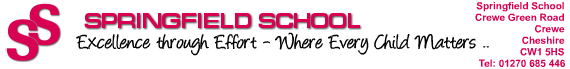 REQUEST FORM FOR OUTREACH SUPPORTPupils Name:DOB:Name & Address of School:Current School Year:How Many Days Attending School / Nursery:Medical Diagnosis:EHCP in Place:Yes / NoPlease state what support you would like: